MEHRAN UNIVERSITY OF ENGINEERING & TECHNOLOGY, JAMSHORO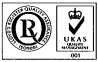 DIRECTORATE OF POSTGRADUATE STUDIES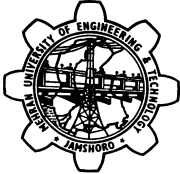 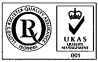 AWARD LISTPre Entry Test for the List of Candidates for 20S-Batch for ME Program of Petroleum & Natural GasS. #Name of CandidateSeat NumberMarks01Mr. Qadir Bux Kalhoro36014402Mr. Jawwad Iqbal Choudhary36024403Mr. Aijaz  Ayoub36033204Mr. Umair Ali Khan36046105Mr. Muhammad Anees36056206Mr. Haisum Abdullah36063007Mr. Mujtaba Ahmed Sidddiqui36075008Mr. Abdul Qader Jamal Abdul Qader Abusalim36084409Mr. Khlil Ur Rehman Shah3609Absent10Mr. Muhibullah Shah36103911Mr. Mir Sher Muhammad36115012Mr. Mahandar B Oad36125413Mr. Ashfaque Ali Tunio36135014Mr. Mirwais Khan3614GAT Pass15Mr. Jawad Bashir3615Gat Pass